http://files.stroyinf.ru/ШУРУПЫ С ПОТАЙНОЙ ГОЛОВКОЙКОНСТРУКЦИЯ И РАЗМЕРЫГОСТ 1145-80 
(СТ СЭВ 2327-80)ИПК ИЗДАТЕЛЬСТВО СТАНДАРТОВМоскваГОСУДАРСТВЕННЫЙ СТАНДАРТ СОЮЗА ССРДата введения 1982-01-011. Настоящий стандарт распространяется на шурупы с потайной головкой с диаметром стержня от 1,6 до 10 мм.Стандарт полностью соответствует CT СЭВ 2327.Требования настоящего стандарта являются обязательными.(Измененная редакция, Изм. № 1, 2).2. Конструкция и размеры шурупов должны соответствовать указанным на чертеже и в табл. 1 и 2.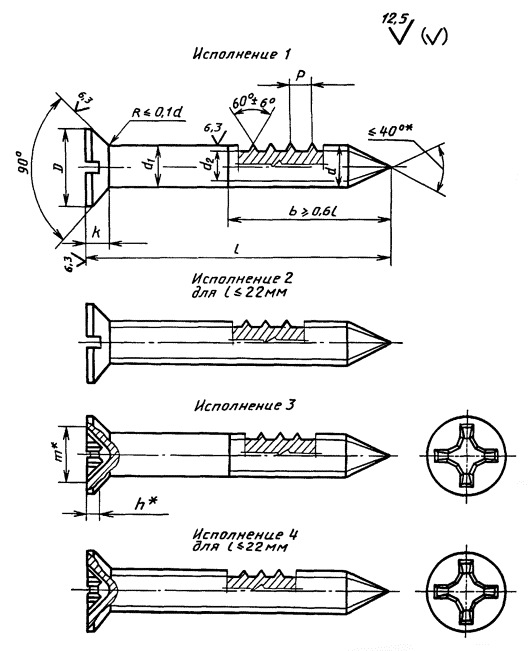 _________________* Размеры для справок.Таблица 1ммТаблица 2ммПримечание. Длины шурупов, заключенные в скобках, применять не рекомендуется.Пример условного обозначения шурупа исполнения 1, диаметром d = 3 мм, длиной l = 20 мм из низкоуглеродистой стали, без покрытияШуруп 1 - 3×20 ГОСТ 1145-80То же, с цинковым покрытием толщиной 6 мкм, нанесенным способом катодного восстановления хроматированнымШуруп 1 - 3×20.016 ГОСТ 1145-80То же, исполнения 2, из коррозионностойкой стали, без покрытияШуруп 2 - 3×20.2 ГОСТ 1145-80(Измененная редакция, Изм. № 2).3. Шлицы прямые - по ГОСТ 24669, крестообразные - по ГОСТ 10753.(Измененная редакция, Изм. № 2).3а. Диаметр гладкой части стержня d1 должен быть не менее диаметра под накатку резьбы или не превышать номинального значения наружного диаметра резьбы шурупа.(Введен дополнительно, Изм. № 2).4. Технические требования - по ГОСТ 1147.5. Теоретическая масса шурупов указана в приложении 1.6. Допускается при необходимости обеспечения взаимозаменяемости для применения в изделиях, спроектированных до 1 января 1980 г., по согласованию с потребителем изготовлять шурупы с допусками по приложению 2.ПРИЛОЖЕНИЕ 1
СправочноеМАССА СТАЛЬНЫХ ШУРУПОВПримечание. Для определения массы шурупов из латуни массы, указанные в таблице, следует умножить на коэффициент 1,08.ПРИЛОЖЕНИЕ 2
СправочноеДОПУСКИ ДЛЯ ШУРУПОВ С ПОЛУКРУГЛОЙ ГОЛОВКОЙ ПО СИСТЕМЕ ЕСДП СЭВ и ОСТИНФОРМАЦИОННЫЕ ДАННЫЕ1. РАЗРАБОТАН И ВНЕСЕН Министерством черной металлургии СССРРАЗРАБОТЧИКИВ. Г. Вильде, Р. В. Жирова, Т. М. Хлопунова, Т. Е. Юрченко2. УТВЕРЖДЕН И ВВЕДЕН В ДЕЙСТВИЕ Постановлением Государственного комитета СССР по стандартам от 30.06.80 № 32743. Стандарт полностью соответствует СТ СЭВ 2327-804. ВЗАМЕН ГОСТ 1145-705. ССЫЛОЧНЫЕ НОРМАТИВНО-ТЕХНИЧЕСКИЕ ДОКУМЕНТЫ6. Проверен в 1990 г. Постановлением Госстандарта от 29.03.91 № 406 снято ограничение срока действияШУРУПЫ С ПОТАЙНОЙ ГОЛОВКОЙКонструкция и размерыCountersunk head wood screws. 
Construction and dimensionsГОСТ 
1145-80(СТ СЭВ 2327-80)Диаметр резьбы d (пред. откл. h14)Диаметр резьбы d (пред. откл. h14)1,622,533,5456810Внутренний диаметр резьбы d2, не болееВнутренний диаметр резьбы d2, не более1,11,41,72,12,42,83,54,25,67,0Шаг резьбы Р (пред, откл. ± 0,2 Р)Шаг резьбы Р (пред, откл. ± 0,2 Р)0,811,251,251,51,7522,53,54,5Диаметр головки DДиаметр головки D3,03,84,75,66,57,49,211,014,518,0Высота головки КВысота головки К0,961,21,51,651,932,22,5345Радиус сферыR1 2,63,24,04,85,66,48,09,612,816,0Радиус сферыR2 1,31,62,02,42,83,24,04,86,48,0Номер крестообразного шлицаНомер крестообразного шлица-011222334Диаметр крестообразного шлица mДиаметр крестообразного шлица m-22,72,84,04,34,66,57,59,7Глубина крестообразного шлица h, не болееГлубина крестообразного шлица h, не более-1,11,41,51,72,02,32,73,74,6Глубина вхождения калибра в крестообразный шлиц.не более-1,21,551,72,02,32,63,34,35,4Глубина вхождения калибра в крестообразный шлиц.не менее-0,91,251,41,51,82,12,83,84,9Длина шурупа lДиаметр шурупа dДиаметр шурупа dДиаметр шурупа dДиаметр шурупа dДиаметр шурупа dДиаметр шурупа dДиаметр шурупа dДиаметр шурупа dДиаметр шурупа dДиаметр шурупа dДлина шурупа l1,622,533,54568107-------10-----13---16----(18)----20--Стандартные длиныСтандартные длиныСтандартные длиныСтандартные длиныСтандартные длиныСтандартные длины--(22)----25----30-----35------40------45-------50------60------70-------80-------90-------100-------Длина шурупа l, ммТеоретическая масса 1000 шт. стальных шурупов, кг  при номинальном диаметре резьбы d, ммТеоретическая масса 1000 шт. стальных шурупов, кг  при номинальном диаметре резьбы d, ммТеоретическая масса 1000 шт. стальных шурупов, кг  при номинальном диаметре резьбы d, ммТеоретическая масса 1000 шт. стальных шурупов, кг  при номинальном диаметре резьбы d, ммТеоретическая масса 1000 шт. стальных шурупов, кг  при номинальном диаметре резьбы d, ммТеоретическая масса 1000 шт. стальных шурупов, кг  при номинальном диаметре резьбы d, ммТеоретическая масса 1000 шт. стальных шурупов, кг  при номинальном диаметре резьбы d, ммТеоретическая масса 1000 шт. стальных шурупов, кг  при номинальном диаметре резьбы d, ммТеоретическая масса 1000 шт. стальных шурупов, кг  при номинальном диаметре резьбы d, ммТеоретическая масса 1000 шт. стальных шурупов, кг  при номинальном диаметре резьбы d, ммДлина шурупа l, мм1,622,533,545681070,090,140,21-------100,120,200,300,420,57-----130,160,250,390,560,750,971,45---16-0,310,480,690,931,201,81---18--0,540,771,041,352,062,89--20--0,600,861,161,512,303,24--22--0,660,951,281,662,543,58--25--0,751,081,461,892,904,10--30---1,301,752,283,514,97--35----2,052,664,115,84--40----2,343,054,726,70--45-----3,435,307,57--50-----3,825,938,4314,75-60-----4,597,1410,1617,80-70------8,3511,9020,85-80-------13,6323,9036,9790-------15,3626,9641,72100-------17,0930,0146,47Поля допусковПоля допусковпо ЕСДП СЭВпо системе ОСТh14В7js17СМ10Обозначение НТД, на который дана ссылкаНомер пунктаГОСТ 1147-804ГОСТ 10753-863ГОСТ 24669-813СТ СЭВ 2329-801